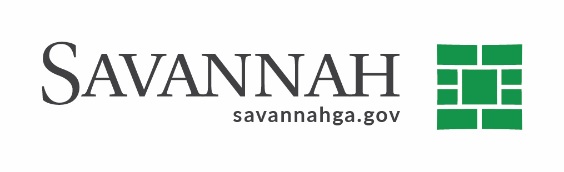 Purchasing SummaryPurchasing SummaryPurchasing SummaryEvent #Title: Cost Up To: Type of Procurement: Annual Contract  
Annual Maintenance Agreement  One Time Purchase Contract Term (If Applicable)Contract Term (If Applicable)Contract Term (If Applicable)S/DBE (If Applicable)S/DBE (If Applicable)S/DBE (If Applicable)Matrix (If Applicable)Matrix (If Applicable)Matrix (If Applicable)NotesNotesNotesRecommend approval to renew an annual contract for low voltage cabling and Networking Services with NetPlanner Systems, Inc.(F) for up to $800,000. These services will be used to provide cabling and network services at various City of Savannah facilities by the Information Technology Department. The contract will also provide security access control equipment and services as well as security camera procurement and installation. This ranges from ethernet and fiber optic cabling to access control, including wiring to badge readers to door magnets to assisting with S2 programming and upgrades S2 as referenced being the access control system as a whole. Several projects planned for this year, are upgrades to the Whittaker, State and Bryan, City Hall and Liberty Parking Garages.This contract was originally approved by Council on February 13, 2020.  This is the first of three annual renewal options available.NetPlanner Systems, Inc.(F)         (Savannah, GA)                $800,000(F) indicates a local, non-DBE owned business possessing a City Business Tax Certificate in September 2020. Recommend approval to renew an annual contract for low voltage cabling and Networking Services with NetPlanner Systems, Inc.(F) for up to $800,000. These services will be used to provide cabling and network services at various City of Savannah facilities by the Information Technology Department. The contract will also provide security access control equipment and services as well as security camera procurement and installation. This ranges from ethernet and fiber optic cabling to access control, including wiring to badge readers to door magnets to assisting with S2 programming and upgrades S2 as referenced being the access control system as a whole. Several projects planned for this year, are upgrades to the Whittaker, State and Bryan, City Hall and Liberty Parking Garages.This contract was originally approved by Council on February 13, 2020.  This is the first of three annual renewal options available.NetPlanner Systems, Inc.(F)         (Savannah, GA)                $800,000(F) indicates a local, non-DBE owned business possessing a City Business Tax Certificate in September 2020. Recommend approval to renew an annual contract for low voltage cabling and Networking Services with NetPlanner Systems, Inc.(F) for up to $800,000. These services will be used to provide cabling and network services at various City of Savannah facilities by the Information Technology Department. The contract will also provide security access control equipment and services as well as security camera procurement and installation. This ranges from ethernet and fiber optic cabling to access control, including wiring to badge readers to door magnets to assisting with S2 programming and upgrades S2 as referenced being the access control system as a whole. Several projects planned for this year, are upgrades to the Whittaker, State and Bryan, City Hall and Liberty Parking Garages.This contract was originally approved by Council on February 13, 2020.  This is the first of three annual renewal options available.NetPlanner Systems, Inc.(F)         (Savannah, GA)                $800,000(F) indicates a local, non-DBE owned business possessing a City Business Tax Certificate in September 2020. 